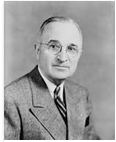 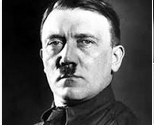 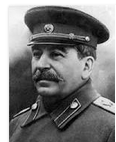 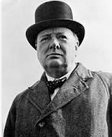 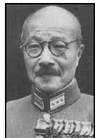 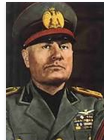 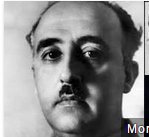 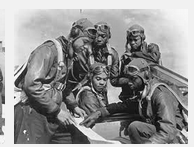 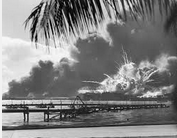 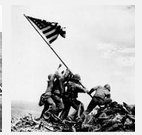 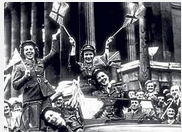 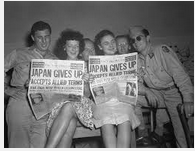 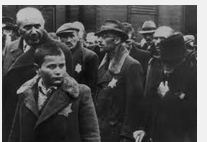 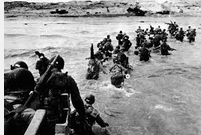 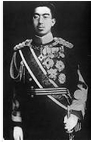 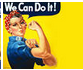 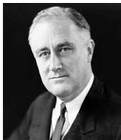 Franklin D. RooseveltHarry TrumanAdolf HitlerJoseph StalinWinston ChurchillHideki TojoBenito MussoliniFrancisco FrancoEmperor Hirohito“Rosie the Riveter”Tuskegee AirmenBombing of Pearl HarborIwo JimaD-DayV-E DayV-J DayThe HolocaustAmericans defeat Japanese forces to occupy island of Iwo JimaElite African American Airmensystematic slaughter of millions of Jewsunprovoked aerial attack on American soil by JapaneseItalian DictatorU.S. & Great Britain invaded occupied France – largest sea-to-land invasion in historyGermany defeated – victory in EuropeJapan surrenders – victory over JapanSpanish GeneralissimoBritish Prime MinisterJapanese GeneralJapanese Emperorrepresented American women working in defense factoriesU.S. PresidentU.S. PresidentGerman DictatorRussian Dictator